Indicação Nº          / 2019Sugere à SECONSER, reparo da calçada na Estrada Caetano Monteiro, número 601, Badu, Pendotiba.Indico à Mesa Diretora na forma regimental, ouvido o Douto Plenário, que seja enviado ofício à Secretaria Municipal de Conservação e Serviços Públicos, solicitando reparo da calçada na Estrada Caetano Monteiro, número 601, Badu, Pendotiba.JUSTIFICATIVAChegou ao conhecimento do gabinete deste mandato através de moradores, que a calçada da rua se encontra quebrada dificultando a passagem de pedestres e cadeirantes. Com o intuito de evitar possíveis acidentes, solicitamos que uma equipe seja enviada ao local para a feitura do reparo desta calçada. Niterói, 02 de Julho de 2019.__________________________________VEREADOR RICARDO EVANGELISTA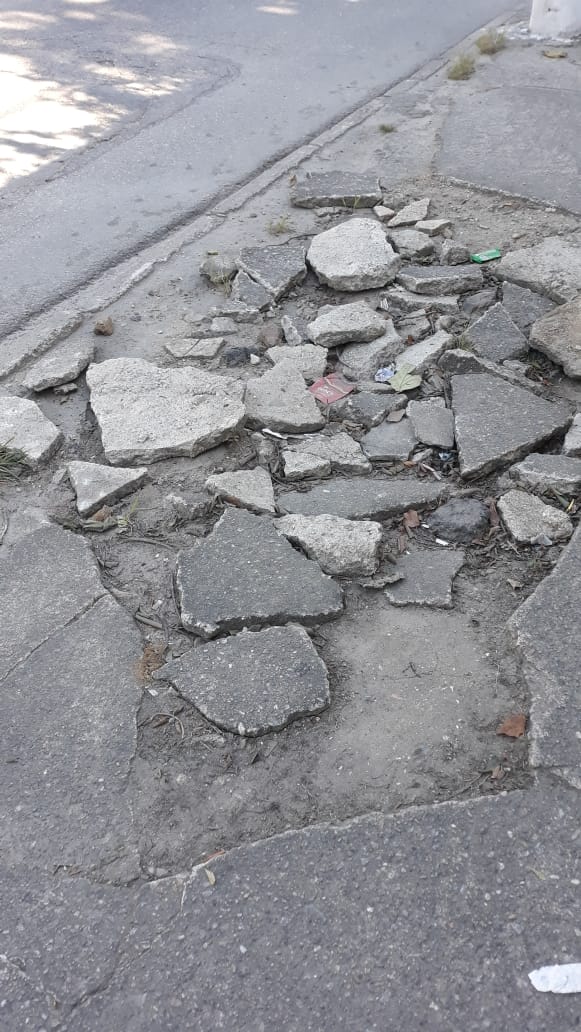 